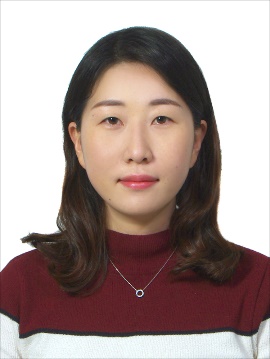 HanEum JungRepublic of KoreaPhone: +82 10 2002 0227E-mail: haneum.jung@gmail.comSkype: haneum.jung@hotmail.com WORKING LANGUAGESEnglish to KoreanSKILLS PROFILEExcellent working knowledge using Microsoft Office softwareKnowledge of and experience Good filing and organizational skillsExperience in handling confidential paperworkAbility to take accurate phone messages and deliver messages promptlyGood customer-relations backgroundEXPERIENCEFeb. 2018 — PresentFreelance Translator (English to Korean)NewYork State Education booklet for disable studentsWindows 10 Manual Video, presentation and description translationMobile application translation & proofreading‘Pet’s Diary’ Mobile application description, text on screenshots, advertisement text, keywords and common & specific pharases‘LightX’ Mobile application decription, advertisement text, keywords and pharasesProduct description translationProduct description and marketing, Castellex Air500 air filtration systemWorking on “Amazon project” to describe and translate product headline, descriptionCertificate of DepositTranslate Korean Certificate of Deposit from Korean bank into English to help client understand related documentTED.com translator member ‘The history of human emotions’ by Tiffany Watt Smith‘3 thoughtful ways to conserve water’ by Lana Mazahreh‘The brain benefits of deep sleep – and how to get more of it’ by Dan Gartenberg‘Soundscapes’ by Peter Gregson in TEDxAlcatraz‘The business benefits of doing good’ by Wendy Woods in TEDTalks‘Cannibalism in the animal kingdom – Bill Schutt’ by Bill Schutt in TED-Ed‘Music as a key to understanding reality’ by Bijan Khadem-Missagh in TEDxBratislava‘A printable, flexible, organic solar cell’ by Hannah Bürckstümmer in TEDTalks‘How the hyperlink changed everything’ by Margaret Gould Stewart in TEDTalksJuly 2014 — September 2017 Quality Control Janssen Korea (Pharmaceutical company) Translating English to KoreanPharmaceutical regulation documents for using on site (Standard Operation Procedures, Work Instructions, etc.)Technical experimental documents (Test methods, USP, etc.)Laboratory papers, tables and tests results prior to well treatmentPreparing/issuing English documentsTechnical documents for experimental results as reportsUpdating reports and other technical documentsClarification letter for importing chemicalsEquipment operating procedure manualGlobal audit and follow upTranscribing English to KoreanUpdate current status during global auditCommunicating by email with global branchParticipating global business trip to get method transfer in test method for new products as project representatives.EDUCATIONMajor: Chemistry in bachelor’s degree AREAS OF EXPERTISETechnical/Industry/EngineeringPharmacy/MedicalGeneral texts SOFTWAREMS OfficeAdobe AcrobatSDL Trados 2017